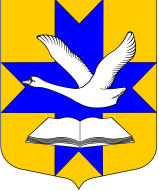 администрация муниципального образованияБольшеколпанское сельское поселениеГатчинского муниципального районаЛенинградской областиПОСТАНОВЛЕНИЕот «02» февраля  2021 года				                       			№ 22На основании Жилищного кодекса Российской Федерации, постановления Правительства Российской Федерации от 06.02.2006  г. № 75 «О порядке проведения органом местного самоуправления открытого конкурса по отбору управляющей организации для управления многоквартирным домом», Уставом муниципального образования Большеколпанское сельское поселение Гатчинского муниципального района Ленинградской области, администрация Большеколпанского сельского поселенияПОСТАНОВЛЯЕТ:1. Провести открытые конкурсы по отбору управляющих организаций для управления многоквартирными домами, расположенными на территории муниципального образования Большеколпанское сельское поселение Гатчинского муниципального района Ленинградской области,  по адресу: Ленинградская область, Гатчинский район, д. Вопша,  пер. Западный,  д.1.Ленинградская область, Гатчинский район, д. Тихковицы, ул. Северная,  д.2, д.4.Ленинградская область, Гатчинский район, д. Корписалово, д.39.1.1.  Уполномоченным органом по проведению открытых конкурсов определить  администрацию муниципального образования Большеколпанское сельское поселение Гатчинского муниципального района Ленинградской области.1.2. Установить  дату  начала подачи заявок и прилагаемых к ним документов на участие в конкурсах  - 05.02.2021  г.Прием заявок  на участие в конкурсах  прекращается непосредственно  перед началом процедуры  вскрытия конвертов с заявками на участие в конкурсе:  по д.2, д.4, ул. Северная, д. Тихковицы, Гатчинский район, Ленинградская область –  10-00 часов  11.03.2021 г.д.1, пер. Западный,  д. Вопша, Гатчинский район, Ленинградская область - 11-00 часов  11.03.2021 г.д.39, д. Корписалово, Гатчинский район, Ленинградская область -  12-00 часов  11.03.2021 г.1.3. Прием заявок  осуществляется в администрации Большеколпанского сельского поселения по адресу: Ленинградская область, Гатчинский район, д. Большие Колпаны, ул. 30 лет Победы, д. 1 а кабинете №2. Заявки принимаются по рабочим дням (с понедельника по пятницу, кроме праздничных дней)  с 9.00 часов до 13.00 часов и с 14.00 часов до 17.00 часов.1.3. Определить место, дату и время вскрытия конвертов с заявками на участие   в  конкурсах по: д.2, д.4, ул. Северная, д. Тихковицы, Гатчинский район, Ленинградская область -  10-00 часов  11.03.2021 г.д.1,   пер. Западный, д. Вопша, Гатчинский район, Ленинградская область -  11-00 часов  11.03.2021 г.д.39, д. Корписалово, Гатчинский район, Ленинградская область -  12-00 часов  11.03.2021 г.в администрации Большеколпанского сельского поселения  (Ленинградская область, Гатчинский район, дер. Большие Колпаны, ул. 30 лет Победы, д.1а,  каб. 6).1.4. Определить место, дату, и время рассмотрения конкурсной комиссией заявок на участие в  конкурсе:д.1, пер. Западный, д. Вопша, Гатчинский район, Ленинградская область -  14-00 часов  12.03.2021 г.д.39, д. Корписалово, Гатчинский район, Ленинградская область -  14-30 часов  12.03.2021 г.д.2, д.4,  ул. Северная, д. Тихковицы, Гатчинский район, Ленинградская область -  15-00 часов  12.03.2021 г.в администрации Большеколпанского сельского поселения  (Ленинградская область, Гатчинский район, дер. Большие Колпаны, ул. 30 лет Победы, д.1а,  каб. 6).1.5. Определить место, дату, и время проведения конкурсов:д.2, д.4, ул. Северная, д. Тихковицы, Гатчинский район, Ленинградская область -  10-00 часов  15.03.2021 г. д.1, пер. Западный,  д. Вопша, Гатчинский район, Ленинградская область -  11-00 часов15.03.2021 г.д.39, д. Корписалово, Гатчинский район, Ленинградская область -  12-00 часов  15.03.2021 г.в администрации Большеколпанского сельского поселения  (Ленинградская область, Гатчинский район, дер. Большие Колпаны, ул. 30 лет Победы, д.1а,  каб. 6).2. Подготовить и утвердить конкурсную документацию по проведению открытых конкурсов по выбору управляющих организаций для управления многоквартирными домами, расположенными на территории муниципального образования Большеколпанское сельское поселение Гатчинского муниципального района Ленинградской области» по адресу: Ленинградская область, Гатчинский район, д. Вопша, пер. Западный,  д.1. Ленинградская область, Гатчинский район, д. Тихковицы, ул. Северная, д.2, д.4.Ленинградская область, Гатчинский район, д. Корписалово, д.39. 3. Опубликовать извещения (по каждому конкурсу) о проведении открытых конкурсов по выбору управляющих организаций на официальном сайте Российской Федерации  в информационно-коммуникационной сети «Интернет»  для размещения информации  о проведении торгов по адресу www.torgi.gov.ru, в печатном  средстве массовой информации органов местного самоуправления муниципального образования Большеколпанское сельское поселение Гатчинского муниципального района Ленинградской области – печатном издании «БОЛЬШЕКОЛПАНСКИЙ ВЕСТНИК»,  и разместить   на официальном  сайте муниципального образования Большеколпанское сельское поселение  http://www.bolshekolpanskoe.ru.4. Разместить конкурсную документацию  (по каждому конкурсу) о проведении открытого конкурса по выбору управляющей организации на официальном сайте Российской Федерации  в информационно-коммуникационной сети «Интернет»  для размещения информации  о проведении торгов по адресу www.torgi.gov.ru,  а также на официальном  сайте муниципального образования Большеколпанское сельское поселение  http://www.bolshekolpanskoe.ru.5. Конкурсной комиссии провести выбор Победителей открытых конкурсов по (по каждому конкурсу) в соответствии с постановлением Правительства РФ от 06.02.2006 N 75 «О порядке проведения органом местного самоуправления открытого конкурса по отбору управляющей организации для управления многоквартирным домом».6. Администрации  Большеколпанского сельского поселения  разместить информацию о результатах проведения каждого открытого конкурса по выбору управляющий компании на официальном сайте сети Интернет www.torgi.gov.ru и на официальном  сайте муниципального образования Большеколпанское сельское поселение  http://www.bolshekolpanskoe.ru 7. Настоящее постановление вступает в силу с даты подписания и подлежит размещению на официальном сайте муниципального образования Большеколпанское сельское поселение  http://www.bolshekolpanskoe.ru.8. Контроль за исполнением настоящего постановления оставляю за собой И.о. главы  администрации                                                                                С.А. Шалаев  «О мероприятиях по проведению открытых  конкурсов по отбору управляющих организаций для управления многоквартирными домами, расположенными  на территории  муниципального образования Большеколпанское сельское поселение Гатчинского муниципального района Ленинградской области»